                                         Telefon nömrəsi üzrə axtarışRabitə və Yüksək Texnologiyalar Nazirliyinin təqdim etdiyi elektron xidmətlərindən yararlanmaq istədiyiniz xidməti seçin. (Şəkil 1)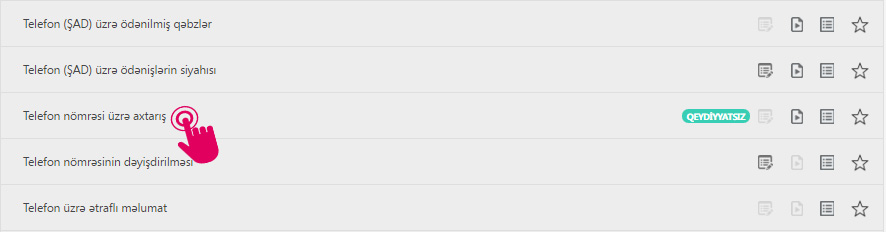                                                            Şəkil 1Açılan pəncərədə “Şəhər/Bölgə” sözü yazılmış sətirdə sizə lazım olan şəhərin (bölgənin) adını seçin və “Telefon” sözü yazılmış sətirdə axtardığınız telefon nömrəsini daxil etdikdən sonra “Axtar” düyməsini seçin. (Şəkil 2)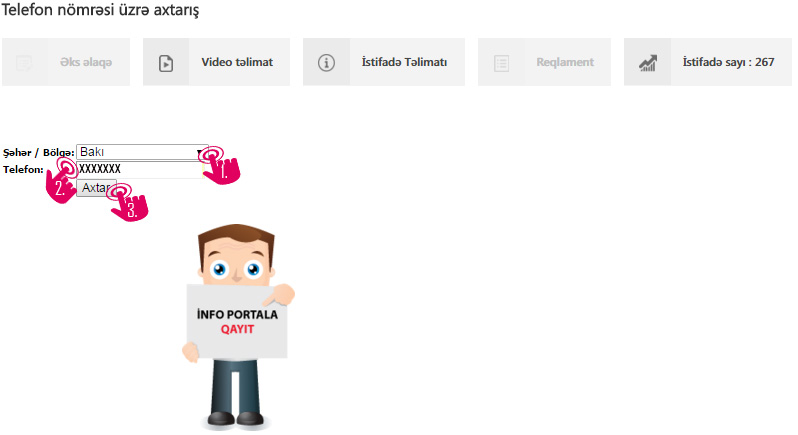                                                  Şəkil 2Açılan növbəti pəncərədə telefon nömrəsinin sahibinə (abunəçiyə) aid olan məlumatlar əks olunacaqdır. Həmçinin, məlumatların sonunda “Borcunuzu online ödəyin” başlığına daxil olmaqla nömrənin borcunu ödəmə imkanını əldə edirsiniz.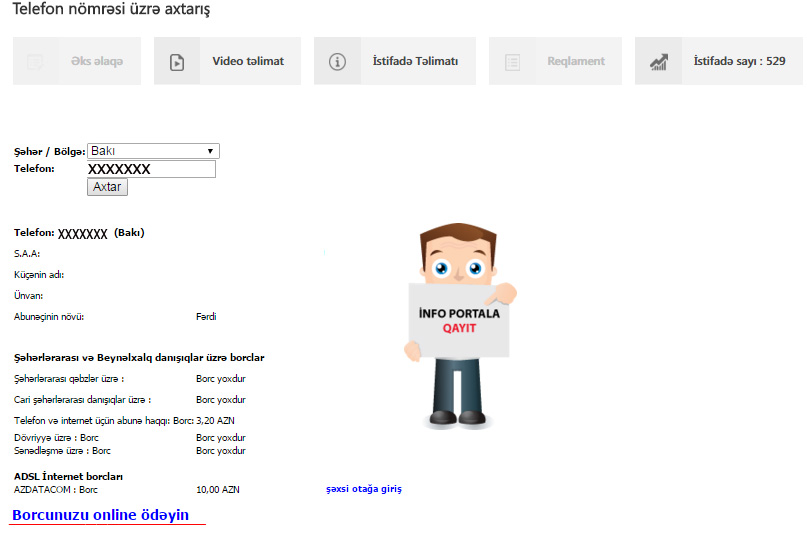                                                 Şəkil 3